                           	บันทึกข้อความ 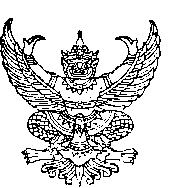 ส่วนราชการ    คณะศิลปศาสตร์    มหาวิทยาลัยอุบลราชธานี   โทร……………ที่  อว 0604.9/				วันที่  เรื่อง    ขออนุมัติค่าใช้จ่ายในการเดินทางไปราชการเพื่อเข้าร่วมประชุม  โดยใช้งบประมาณกลางคณะศิลปศาสตร์เรียน    คณบดีคณะศิลปศาสตร์                        อ้างถึงหนังสือ อว๐๖๐๔.๙/............... ลงวันที่ ........................................... คณะศิลปศาสตร์ได้มอบหมายให้ข้าพเจ้า..............................................พร้อมด้วย..............................................................เดินทางไปราชการเพื่อ................................................................  ในวันที่  ............................................ ณ ......................................................  โดยใช้งบประมาณกลางคณะศิลปศาสตร์ ความทราบแล้วนั้น 	ในการนี้ เพื่อให้การเดินทางไปราชการสำเร็จลุล่วงด้วยดี  ข้าพเจ้าจึงใคร่ขออนุมัติค่าใช้จ่ายในการเดินทางไปราชการโดยงบประมาณกลางคณะศิลปศาสตร์ในการเข้าร่วมประชุม ในระหว่างวันที่ ........................................ รายละเอียดดังนี้	หมวด ค่าใช้สอย	๑. ค่าเบี้ยเลี้ยง อัตรา  ๒๔๐ บาท x ............ วัน		=  	   บาท	๒.  ค่าที่พัก     อัตรา  ๑,๔๕๐ บาท x ๑ วัน		= 	   บาท	๓.  ค่าพาหนะเดินทางโดย....................................................เดินทางจาก...................................ถึง.......................................		= 	   บาท		รวมเป็นเงินทั้งสิ้น  	จำนวน…………………..บาท (.............................................)		จึงเรียนมาเพื่อโปรดพิจารณา 							ลงชื่อ .......................................................							        (......................................................)										อาจารย์